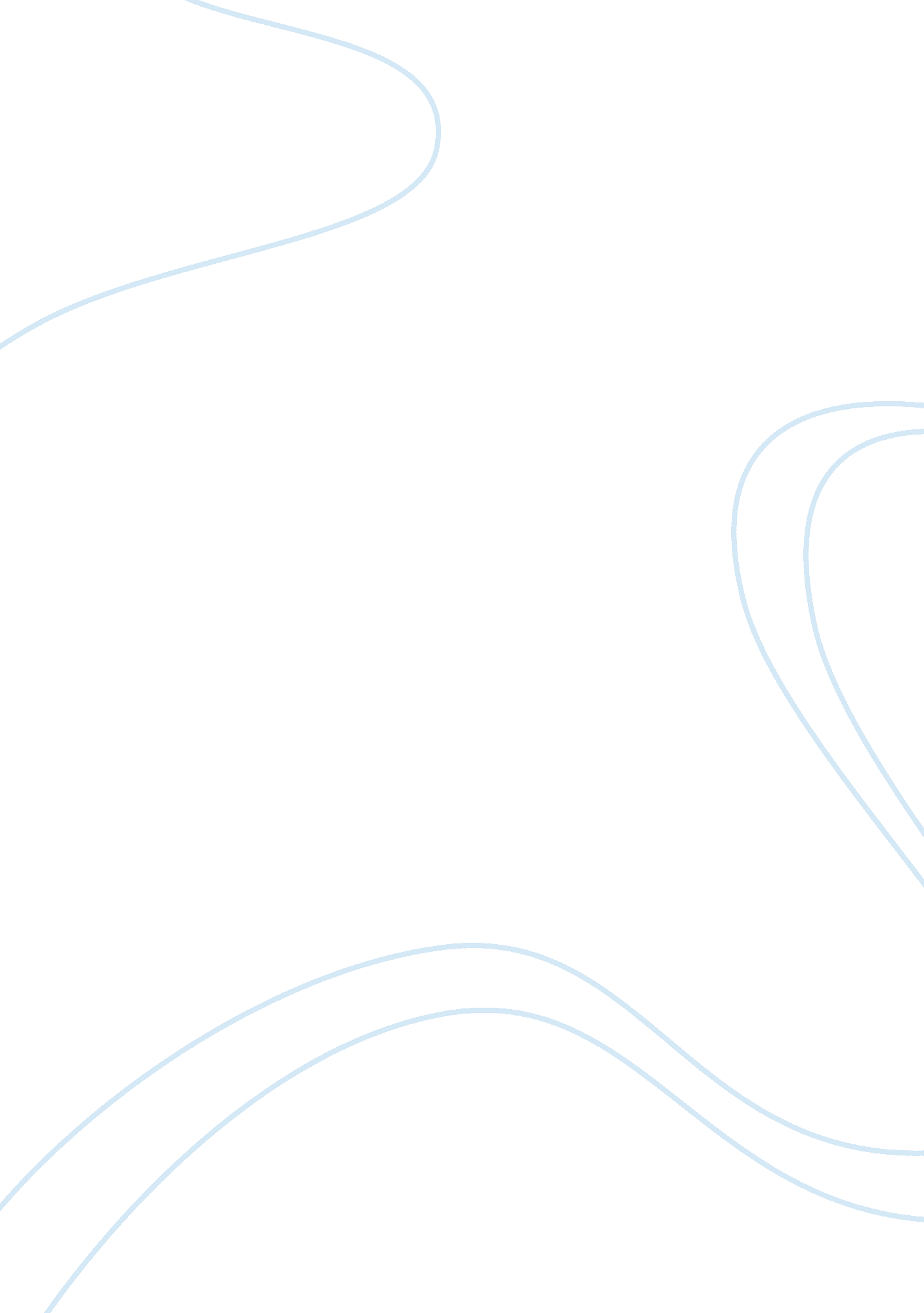 Automobile and aunt s house essay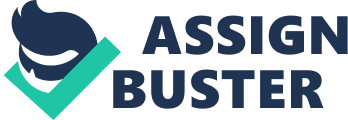 ? An ordinary forenoon. that’s all it was. At 7: 00 I began my short walk. merely two doors down. to my aunt’s house. She was a instructor and her boy and I would drive in early with her before school began. as we had done all twelvemonth. The Sun was reflecting bright and my unadjusted eyes had to squinch to see. It was a reasonably warm twenty-four hours but with a chilly zephyr. I could smell the dew from the grass and hear the changeless call and reply of the bird’s chirps. I could still savor my breakfast of cereal and cocoa milk. It was January of my 2nd grade twelvemonth. I was immature. happy. and foolish. Around me merely the bright viridity of the grass and trees. and life was as it should be. good. As I neared my aunt’s house I noticed her auto easy traveling back a few pess. so frontward the same distance. Confused I walked up the short but steep hill that her private road was on. When I was following to the auto I saw it wasn’t my aunt drive. but my cousin who was merely 4 old ages older than myself. He had blond hair. bluish eyes. and was really intelligent. Yet. I couldn’t understand why he was driving. “ What are you making? ” I asked. “ My ma told me to warm up the car” he replied. I was excessively immature to recognize he had avoided the inquiry wholly. He got out of the auto and asked if I wanted to seek. I said I didn’t. but he told me it was really easy and started doing merriment of me. Feeling really nervous I got into the driver’s place and closed the door. He leaned through the window to command the wheel and set the auto in contrary. The auto began to turn over backwards and I felt more and more dying. As it got near to the hill he told me to hit the brakes. Absolute panic gripped me so because I was unable to make them and the auto had reached the hill. He began to shout louder for me to hit the brakes but couldn’t. Suddenly my pess found a peddle. and I pressed it down every bit difficult as I could. but the auto didn’t decelerate down. It seemed to rush up. I heard a shriek and a loud BANG. so nil. Silence? What had happened? I seemed to be believing about everything and nil at the same clip. All at one time my senses came back to me. Trouble? I had hit my oral cavity on the guidance wheel. Taste of leather? Besides from the maneuvering wheel. Smoke? Must be from the auto. Then I heard the shriek. a atrocious shriek that sounded like a deceasing animate being. “ I’M GON NA DIE! ! ! PLEASE KILL ME NOW! ! ! ! GOD HELP ME. Please! ” Then I was outside the auto. Did I even open the door? Did my lame legs even back up me? And where was the shouting coming from? ! I looked up and saw my cousin. covered in blood. shriek and weeping. I could see his bone through his leg. The blood was everyplace and I began to shout and shout for aid. My legs could no longer back up me and I fell. But so I was in my aunt’s house. How did I acquire here? Did I even fall over? Where was my aunt? I yelled anything to acquire her to come. She eventually wrapped in a towel. Then I heard the shriek once more. Somehow I was outside and hear my cousin. desiring to decease. and saw the blood that covered the street. and felt the hurting in my oral cavity and caput. I cried. and when I looked up. I was in my house. I ran to the window. Police autos and ambulances were everyplace. Across the street from my aunt’s house war her auto. smashed into my neighbours front porch. My senses were gone. My bosom seemed to halt. There was nil after that. 